ANEXO NÚM. 1MODELO DE PROPUESTA ECONÓMICA Y DE REFERENCIAS CUYA VALORACIÓN DEPENDE DE FÓRMULAS AUTOMÁTICAS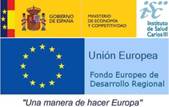 Cofinanciado por el “Fondo Europeo de Desarrollo Regional” (FEDER).	El Sr. .............................. con residencia en ......................................... calle ...................................... núm. ................, de la empresa ..............................................., enterado del anuncio publicado en .................................... y de las condiciones y requisitos que se exigen para la adjudicación del servicio de ".................................... ", se compromete en nombre (propio o de la empresa que representa) a realizarlas con estricta sujeción a las siguientes condiciones: Criterios evaluables con fórmulas automáticasOferta económica Oferta de evaluación automática Marcar con una “x” la casilla correspondiente a Sí o No, e introducir en la columna de observaciones el número que corresponda en el apartado [Nº]. Firmado,Plazo de validez de la oferta ............................ 4 meses(Quedarán excluidas del procedimiento de licitación las ofertas que presenten un importe y / o plazo superior al de licitación)ConceptoPrecio unitario/muestra  (IVA excluido)Precio unitario/muestra ofertado (IVA excluido)Precio unitario/muestra ofertado (IVA incluido)Análisis metagenomica completar100,00 euroseuroseurosConceptoSíNoObservacionesQue los licitadores entreguen al equipo investigador los resultados de las determinaciones en un plazo inferior a 40 días (se valorará de manera proporcional).[Nº] de días para entregar los resultados de las determinaciones al equipo investigadorReunión final con entrega y discusión de 2 horas.-Extracción de ADN manual.-Posibilidad de custodiar el DNA remanente para futuras análisis para un periodo mínimo de 2 años (se valorará de manera proporcional).[Nº] de años para custodiar el DNA remanente para futuras análisis.